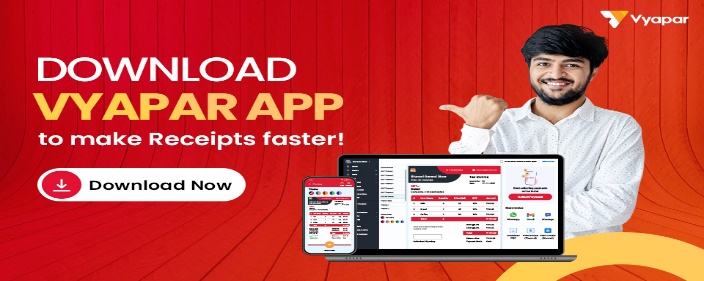 CASH RECEIPTCASH RECEIPTCASH RECEIPTCASH RECEIPTCASH RECEIPTCASH RECEIPTCASH RECEIPTCompany Name:Company Name:Company Name:Company Name:Company Name:Company Name:LOGOAddress:Address:Address:Address:Address:Address:LOGOLOGOPhone No.:Phone No.:Phone No.:Phone No.:Phone No.:Phone No.:LOGOEmail ID:Email ID:Email ID:Email ID:Email ID:Email ID:LOGOGSTIN No.:GSTIN No.:GSTIN No.:GSTIN No.:GSTIN No.:GSTIN No.:LOGOReceived From:Received From:Received From:Received From:Date :Name:Name:Name:Name:Receipt No.:Address:Address:Address:Address:Due Date:Phone No.:Phone No.:Phone No.:Phone No.:Email ID:Email ID:Email ID:Email ID:Amount (Received):Amount (Received):Amount in Words:Amount in Words:Amount in Words:Amount in Words:Amount in Words:Amount in Words:Amount in Words:Reason For Payment:Reason For Payment:Reason For Payment:Reason For Payment:Reason For Payment:Reason For Payment:Reason For Payment:Account Details:Account Details:Account Details:Payment Mode:Payment Mode:Payment Mode:Payment Mode:Total Due Amount :Cash :Cash :Cash :Total Amount Paid :Check :Check :Check :Balance Due :Money Order :Money Order :Money Order :Description :Description :Description :Bank Transfer / RTGS / NEFT / UPI reference numberBank Transfer / RTGS / NEFT / UPI reference numberBank Transfer / RTGS / NEFT / UPI reference numberDescription :Description :Description :Bank Transfer / RTGS / NEFT / UPI reference numberBank Transfer / RTGS / NEFT / UPI reference numberBank Transfer / RTGS / NEFT / UPI reference numberDescription :Description :Description :Bank Transfer / RTGS / NEFT / UPI reference numberBank Transfer / RTGS / NEFT / UPI reference numberBank Transfer / RTGS / NEFT / UPI reference numberName & Signature:Name & Signature:Name & Signature:Name & Signature: